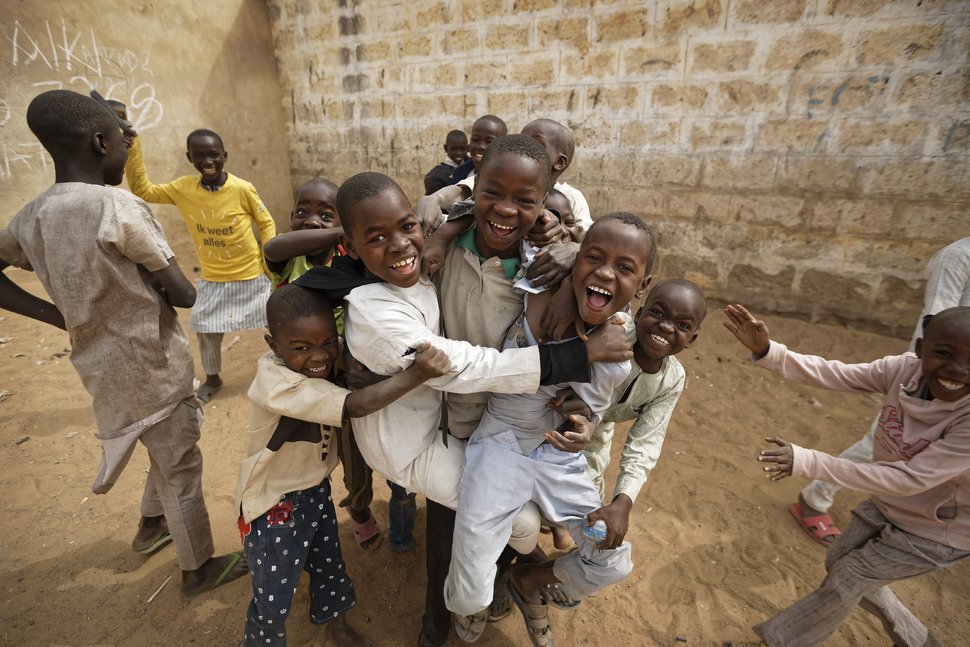 IGCSE Geography – Africa & Future Population Growth – BBC PodcastPart 1 – 50-word summaryPart 2 – 50-word summaryPart 3 – 50-word summaryPart 4 – 50-word summary